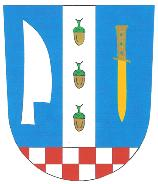    OBEC HRABĚTICEInformační povinnost o odpadovém hospodářství obce Hrabětice ve smyslu § 60, odst. 4 zákona č. 541/2020Sb., o odpadech za rok 2023Informace o nakládání s odpady upravuje obecně závazná vyhláška obce č. 3/2023 dostupná na internetových stránkách www.hrabetice.eu. (samospráva-vyhlášky,zákony)Služby týkající se odpadového hospodářství zajišťuje pro obec společnost STKO, spol.s.r.o. Mikulov. Na území obce se komunální odpad třídí na:Směsný komunální odpad – černé (popř. zelené) sběrné nádobyPapír – modré sběrné nádobyPlast – žluté sběrné nádobySklo čiré – bílé sběrné kontejnery s označenímSklo barevné – zelené sběrné kontejnery s označenímStavební odpad – je možno odvézt na sběrný dvůr v Drnholci (max 300kg/osobu/rok)Nápojové kartony – černý kontejner s označenímJedlé oleje a tuky – černé sběrné nádoby s označenímBioodpad – hnědé sběrné nádobyKovy – šedé kontejnery s označenímNebezpečný odpad, elektroodpad a baterie – svoz velkokapacitních kontejnerů, které jsou přistaveny 2x ročně a informace o termínu a místu přistavení je zveřejněna na webových stránkách obce a vyhlášena místním rozhlasemTextil – bílé sběrné nádoby s označenímPříjmy a výdaje za rok 2023PříjmyVýdajeDoplatek obce je 689 461,32 Kč.V Hraběticích dne 20.2.2024Poplatky hrazené občany486 400,00Příjmy od EKO-KOM257 623,58CELKEM744 023,58Směsný komunální odpad708 779,00Papír108 558,85Plast179 481,25Bio 283 686,90Sklo15 859,65Velkoobjemový odpad57 588,55Nebezpečný odpad31 544,70Sběrný dvůr47 986,00Kov4 448,35CELKEM1 433 484,90